Заключение об оценке регулирующего воздействия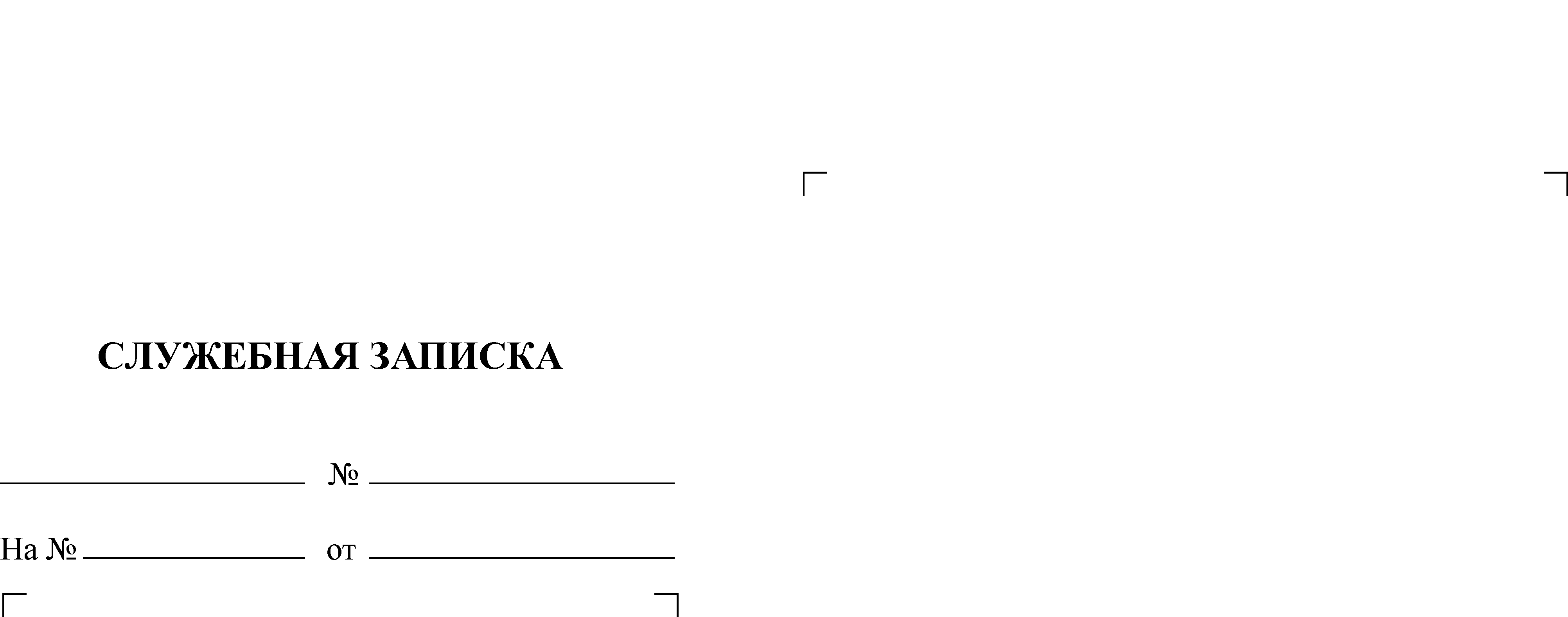 Уполномоченный орган администрации ЗАТО Звёздный в соответствии с пунктом 5.2 Порядка проведения оценки регулирующего воздействия проектов нормативных правовых актов ЗАТО Звёздный, утверждённого постановлением администрации ЗАТО Звёздный от 02.11.2015 № 1600 (далее – Порядок проведения ОРВ), рассмотрел проект постановления администрации ЗАТО Звёздный «Об утверждении административного регламента предоставления муниципальной услуги «Продление срока действия разрешений на строительство, реконструкцию объектов капитального строительства» (далее – проект правового акта), подготовленный и направленный для подготовки настоящего заключения об оценке регулирующего воздействия (далее – Заключение) отделом архитектуры, градостроительства и коммунального хозяйства администрации ЗАТО Звёздный (далее – разработчик), и сообщает следующее.По результатам рассмотрения установлено, что при подготовке проекта акта процедуры, предусмотренные Порядком проведения ОРВ, разработчиком соблюдены.Проект акта направлен разработчиком для подготовки настоящего заключения впервые.Разработчиком проведены публичные обсуждения уведомления о подготовке проекта нормативного акта в сроки с 04.02.2016 по 08.02.2016, а также проекта нормативного акта в сроки с 29.02.2016 по 15.03.2016.Информация об оценке регулирующего воздействия проекта нормативного акта размещена разработчиком на официальном сайте органов местного самоуправления ЗАТО Звёздный http:// zvezdny.permarea.ru.На основе проведённой оценки регулирующего воздействия проекта нормативного акта с учётом информации, представленной разработчиком в сводном отчёте, уполномоченным органом сделаны следующие выводы .Решение проблемы предложенным способом регулирования обосновано достаточно. (вывод о наличии либо отсутствии достаточного обоснования решения проблемы предложенным способом регулирования)Положения, вводящие избыточные обязанности, запреты и ограничения для физических и юридических лиц в сфере осуществления предпринимательской и инвестиционной деятельности или способствующих их введению, а также положения, приводящие к возникновению необоснованных расходов физических и юридических лиц в сфере предпринимательской и инвестиционной деятельности, а также бюджета ЗАТО Звёздный, отсутствуют.(вывод о наличии либо отсутствии положений, вводящих избыточные обязанности, запреты и ограничения для физических и юридических лиц в сфере осуществления предпринимательской и инвестиционной деятельности или способствующих их введению, а также положений, приводящих к возникновению необоснованных расходов физических и юридических лиц в сфере предпринимательской и инвестиционной деятельности, а также бюджета ЗАТО Звёздный)Предложения (замечания) в рамках публичного обсуждения участниками публичных консультаций внесены не были.(обоснованность (необоснованность) отклонения разработчиком внесённых в рамках публичного обсуждения предложений (замечаний) участниками публичных консультаций)Отсутствуют.(иные замечания и предложения уполномоченного органа)На основании вышеизложенного дано положительное Заключение о проведённой оценке регулирующего воздействия на проект постановления администрации ЗАТО Звёздный «Об утверждении административного регламента предоставления муниципальной услуги «Продление срока действия разрешений на строительство, реконструкцию объектов капитального строительства».Руководитель уполномоченного органа ___________________ / Л.Н. Шалимова/